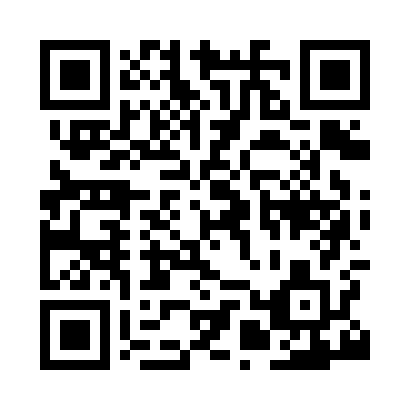 Prayer times for Abbotsbury, Dorset, UKWed 1 May 2024 - Fri 31 May 2024High Latitude Method: Angle Based RulePrayer Calculation Method: Islamic Society of North AmericaAsar Calculation Method: HanafiPrayer times provided by https://www.salahtimes.comDateDayFajrSunriseDhuhrAsrMaghribIsha1Wed3:515:441:076:148:3210:252Thu3:495:421:076:158:3310:283Fri3:465:401:076:168:3510:304Sat3:435:391:076:178:3610:335Sun3:405:371:076:188:3810:356Mon3:385:351:076:198:4010:387Tue3:355:341:076:198:4110:408Wed3:325:321:076:208:4310:439Thu3:295:301:076:218:4410:4610Fri3:275:291:076:228:4610:4811Sat3:245:271:076:238:4710:5112Sun3:215:261:076:248:4910:5413Mon3:195:241:076:258:5010:5614Tue3:165:231:076:268:5210:5915Wed3:145:211:076:278:5311:0016Thu3:145:201:076:278:5411:0117Fri3:135:191:076:288:5611:0218Sat3:125:171:076:298:5711:0219Sun3:125:161:076:308:5911:0320Mon3:115:151:076:319:0011:0421Tue3:105:131:076:319:0111:0422Wed3:105:121:076:329:0311:0523Thu3:095:111:076:339:0411:0624Fri3:095:101:076:349:0511:0625Sat3:085:091:076:359:0611:0726Sun3:085:081:086:359:0811:0827Mon3:075:071:086:369:0911:0828Tue3:075:061:086:379:1011:0929Wed3:075:051:086:379:1111:1030Thu3:065:041:086:389:1211:1031Fri3:065:031:086:399:1311:11